INDICAÇÃO Nº 5037/2016“Sugere ao Poder Executivo Municipal a limpeza de terreno e retirada de entulhos, entre as Ruas Narciso Brazzarotto e Vitório Padovese, no Bairro Parque do Lago, no município de Santa Barbara d’Oeste.”Excelentíssimo Senhor Prefeito Municipal, Nos termos do Art. 108 do Regimento Interno desta Casa de Leis, dirijo-me a Vossa Excelência para sugerir que, por intermédio do Setor competente, providencie a referida limpeza de terreno e retirada de entulhos, entre as Ruas Narciso Brazzarotto e Vitório Padovese, no Bairro Parque do Lago, no município de Santa Barbara d’Oeste. Justificativa: Atendendo a solicitação de munícipes, apresento minha indicação para a limpeza de terreno, e a retirada de entulhos na área supracitada, pois a falta da limpeza está causando o aparecimento de animais peçonhentos que acabam invadindo as casas vizinhas.Portanto solicito com URGÊNCIA o serviço supracitado.Plenário “Dr. Tancredo Neves”, em 14 de Outubro de 2016.Ducimar de Jesus Cardoso“Kadu Garçom”-Vereador-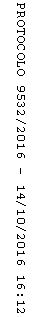 